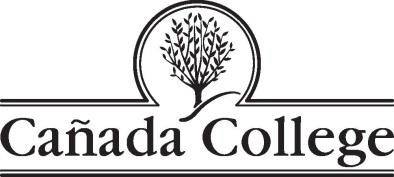 PBC Strategic Enrollment Management Committee MEETING AGENDAWednesday, March 13, 2019Building 8 - Room 1199:00 – 10:00 a.m.Agenda ItemDiscussion LeadTime AllottedRe-Cap of Previous Sessions College for Working Adults – James/David R.Early College and Dual Enrollment – TammyPriority Engagement Program (new PEP) – MaxDean CarranzaVPI Tammy RobinsonDean Hartman10Distance EducationEnrollment in Distance EducationDistance Education course success ratesCharacteristics of Online StudentsHow do we determine what to offer online?How will the new, online (115th) college impact Canada?Strategic thinking:  what are our values?  How do they impact our decisions when it comes to online education?Opportunities for growth and improvementMarketingTammy Robinson, VPILezlee Ware, DE Coordinator40NEW Standing ITEM:  Campus-wide Outreach and Community PlanCañada’s Local Area Recruitment Group to propose how we might develop a campus-wide outreach (and communications) plan and weave it into the SEM Plan.  This should include ideas for engaging faculty in outreach and communications.Myra Arellano and Marisol QuevedoNext TimeNext Steps & Items for Future MeetingsNext Steps on DE StrategiesCampus-wide OutreachGuided Pathways – key strategies emerging from inquiry phaseMyra and MarisolChar Perlas & Maureen Wiley10ADJOURN